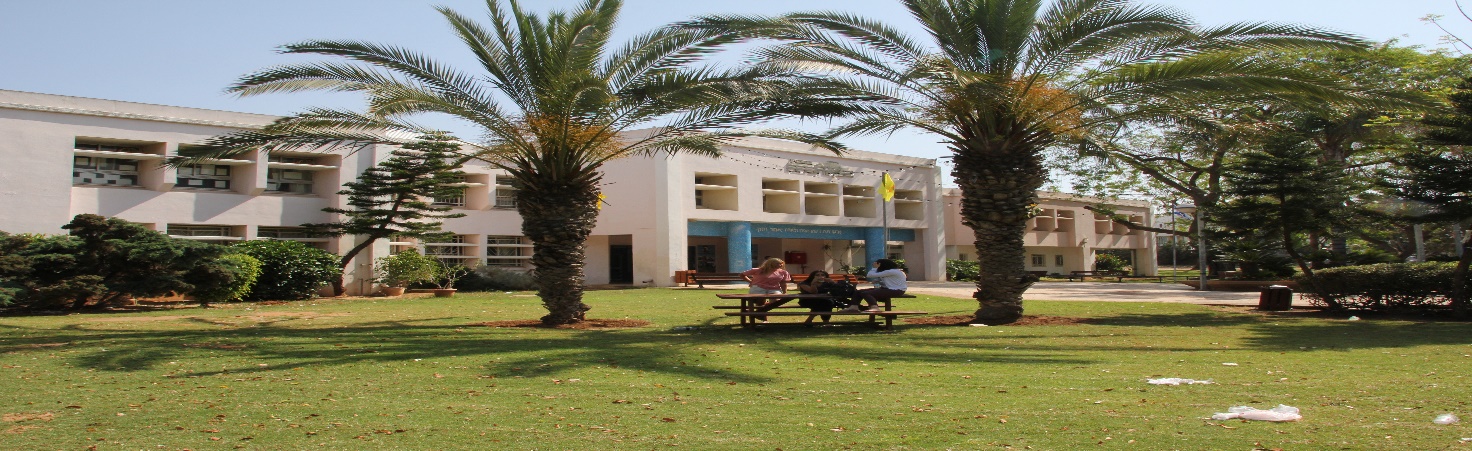 השלמת הרשמה לתיכון "הדרים"שלום לכולם,כל התלמידים שנרשמו לתיכון "הדרים" מתבקשים להגיע לתיכון להשלמת הרישום-              ביום ג'  21.6- בין השעות  12:00 – 08:30        או  ביום ד' 22.6- בין השעות  12:00 – 08:30נא להגיע עם התעודה המקורית של סוף כיתה ט' (ועם העתק של התעודה).תלמידים שלא הגישו את כל המסמכים נא להביאם במועד זה .קישור לבחירת חברים יישלח לטלפון הסלולרי של התלמידים לאחר ה- 22.6רישום לפרוייקט השאלת ספרים יתקיים בעת מועד הצגת תעודת סוף השנה. הסכום (300 ₪) ייאסף במועד מאוחר יותר כפוף לאישור       וועדת הכספים.